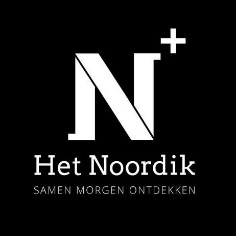 Opdracht 1 Marketing:  Doelgroep beschrijving  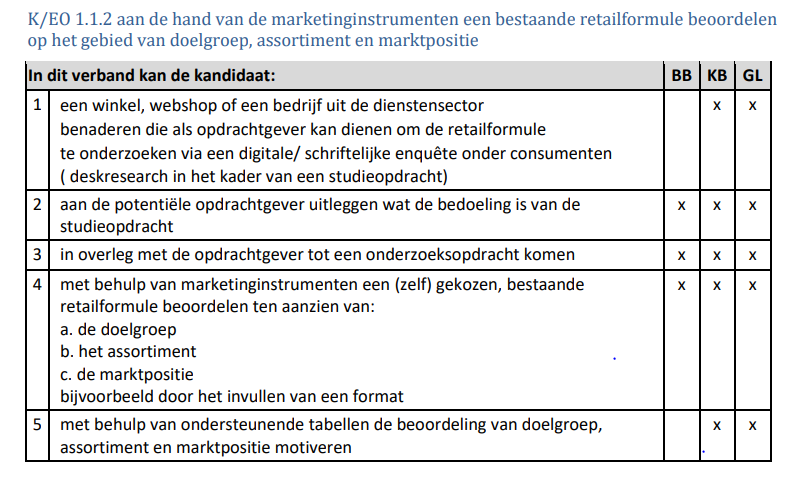 MarketingMarketing gaat over alle manieren waarop een bedrijf klanten probeert te krijgen en te houdeen. Dit kan een bedrijf doen door unieke producten aan te bieden. Of een bedrijf kan  reclame maken om nieuwe klanten aan te trekken, maar ook bijvoorbeeld de service van een bedrijf is belangrijk om de klant tevreden te houden.Marketing is het klantgericht denken van bedrijven, om de klant zo goed mogelijk van dienst te zijn.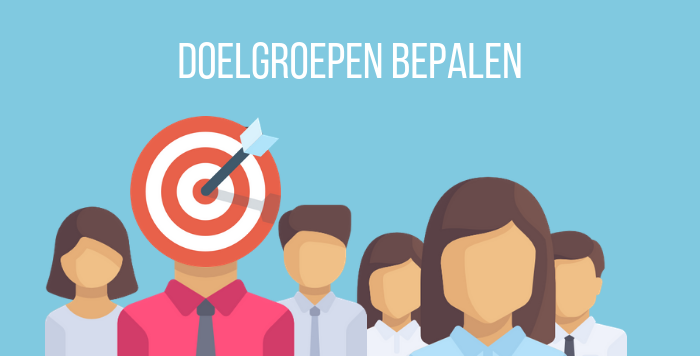 Omschrijf je doelgroepWie is je klant? Hoe beter je dit weet, hoe beter je marketingstrategie werkt. Dat komt omdat je alles dan afstemt op je klant. Bedenk wie je product of dienst het hardste nodig heeft. Maak je doelgroep persoonlijk, ook wanneer je bedrijven als klant hebt. Je doelgroep omschrijf je als volgt:Beschrijf demografische kenmerken van je klant, zoals geslacht, leeftijd, woonplaats, opleidingsniveau of beroep.Breng hun sociale netwerk, (media)interesses, hobby’s en koopgedrag in kaart.Bedenk hun dagelijkse bezigheden en hun zorgen.Doelgroep beschrijven.Een doelgroep ga je beschrijven om uit te zoeken op wie je je marketing het best kan inzetten. Het is zonde van je geld en tijd als je je product aan iedereen die het maar kan zien, wil aanbieden. Wanneer je de beschrijving hebt uitgevoerd, weet je onder andere:welke boodschap  je moet gebruiken om de interesse bij je mogelijke klanten te wekken,waar je de mogelijke klanten kan vinden en bereiken. Voorbeelden zijn social media platformen, e-mail of per telefoon,welke wensen en behoeftes je mogelijke klanten hebbenBeschrijf de doelgroep van jouw winkel. Opdracht 1Om de tabel in te kunnen vullen, zal je bij de winkel onderzoek moeten doen. Je maakt zelf een vragenlijst waarmee je de tabel kunt invullen. Hieronder staan al een paar voorbeeld vragen:Leeftijd: Hoe oud zijn de meeste klanten?Geslacht: : Zijn de meeste klanten mannen of vrouwen?Woonplaats: Lokale, regionale of landelijke klanten?Afstand tot de winkel: Hoe ver woont de gemiddelde klant van de winkel?Hoe komt klant bij de winkel?Inkomen: ……………………………………..Beroep/inkomen: ……………………………………Interesses: ……………………………………Hobby’s”……………………………………Opdracht 2Je maakt een afspraak met je docent om de winkel te bezoeken.Bij het bezoek vraag je netjes of de medewerker of bedrijfsleider ook tijd heeft om een paar vragen te beantwoorden. Daarbij leg je uit waar jij de informatie voor gebruikt.Je noteert de antwoorden in de tabelOpdracht 3Je verwerkt de gegevens van de tabel in een collage.Een collage is een soort poster waarop van alles bij elkaar geplakt is over één onderwerp. Een collage geeft informatie over de doelgroep van jouw winkel door de plaatjesHoe ga je te werk?Je maakt een digitale collage met www.collage.nlZoek plaatjes die bij de doelgroep passen,  daarbij alle gegevens uit de tabel van opdracht 2Je kunt korte teksten in de collage zettenZet een titel op de collagePrint de collage en sla het bestand op.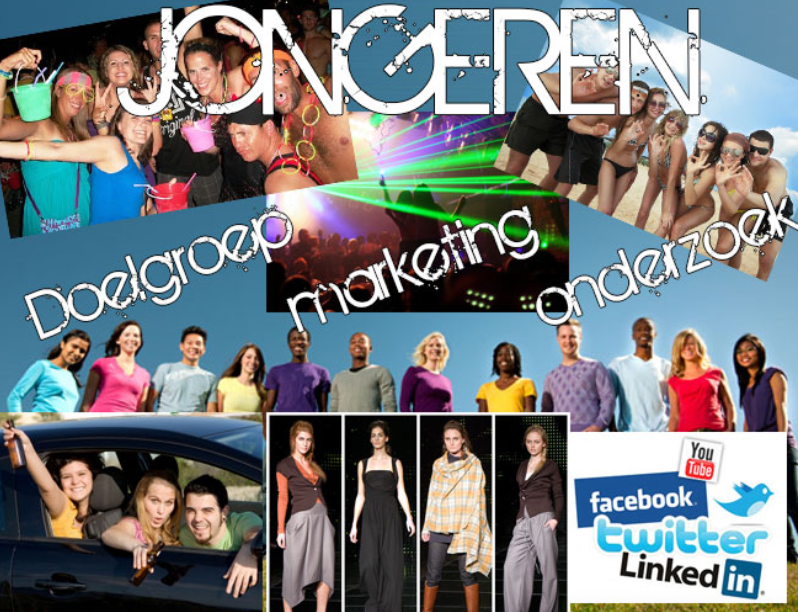 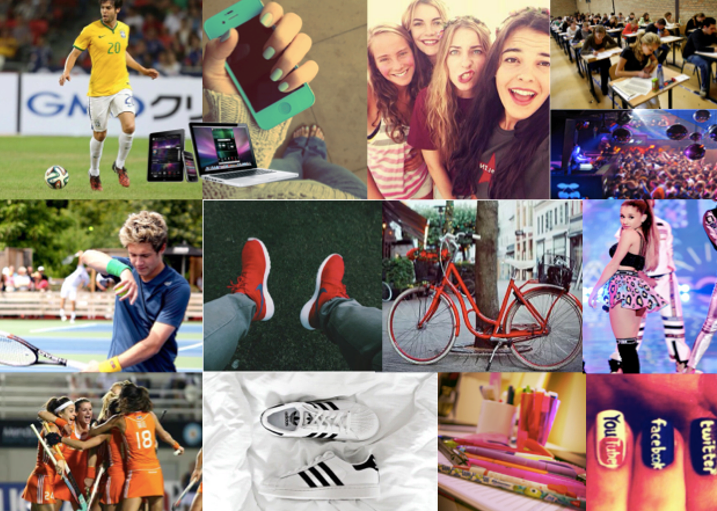 BeoordelingsschemaNaam winkel:Naam winkel:Naam winkel:Naam winkel:Naam winkel:Naam winkel:Welke producten/diensten verkoopt de winkel?Welke producten/diensten verkoopt de winkel?Welke producten/diensten verkoopt de winkel?Welke producten/diensten verkoopt de winkel?Welke producten/diensten verkoopt de winkel?Welke producten/diensten verkoopt de winkel?Demografische factorenDemografische factorenDemografische factorenDemografische factorenDemografische factorenDemografische factoren1.leeftijdkinderentienersdertigers 40 - 65 jaarsenioren2. geslachtvrouwmanbeideGeografische factorenGeografische factorenGeografische factorenGeografische factorenGeografische factorenGeografische factoren3. Woonplaats klant3. Woonplaats klantLokale of regionale klantenLokale of regionale klantenLandelijke klanten	Landelijke klanten	4. Afstand tot winkel4. Afstand tot winkel1 – 5 km5 – 20 km20-50 km50 km>5. Hoe komt klant bij winkel5. Hoe komt klant bij winkelvoetfietsautoandersSocio-economische factorenSocio-economische factorenSocio-economische factorenSocio-economische factorenSocio-economische factorenSocio-economische factoren6. inkomen6. inkomenlaaggemiddeldhoog7. Beroep / opleiding7. Beroep / opleidingPsycho-sociale factorenPsycho-sociale factorenPsycho-sociale factorenPsycho-sociale factorenPsycho-sociale factorenPsycho-sociale factoren8. Interesses8. InteressessportkunstDier/natuurnieuws9. Hobby’s9. Hobby’sSWOT - analyseOVGVragenlijst beschrijving doelgroepTabel doelgroepDoelgroep